Le società francesi SupGarcia e Offre Euro Médical in collaborazione con le reti regionali EURES  Regione Piemonte e EURES Regione Lazio ricercano professionisti da inserire in strutture sanitarie pubbliche e private ubicate nella Francia meridionale,  garantendo, se necessario, una formazione linguistica integrativa gratuita e l’accompagnamento all’iscrizione all’Ordine dei medici francesi.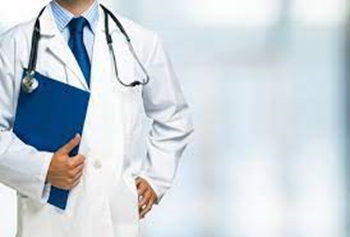 Per candidarsi:Inviare il proprio CV ai Consulenti EURES  delle regioni Piemonte o Lazio che si occuperanno della  prima selezione:eures@regione.piemonte.it    per le regioni Valle d’Aosta, Piemonte, Liguria, Lombardia, Veneto, Trentino Alto Adige, Friuli Venezia Giulia, Emilia Romagna e Toscana     lricci@regione.lazio.it     per le regioni Umbria, Marche, Lazio, Campania, Abruzzo, Molise, Puglia, Basilicata, Calabria, Sicilia e SardegnaDopo la prima selezione le società francesi  saranno disponibili ad incontrare in Italia i candidati, di persona o in video conferenza (Skype, Google Meet, ...).MEDICO DENTISTA  - Nantes : MEDICO DENTISTA – Reims : MEDICO DENTISTA – Sannois :MEDICO DENTISTA – Grenoble :MEDICO DENTISTA – Libourne :  MEDICO DENTISTA – Uzés  :  TECNICO RADIOLOGO – Pau : MEDICI RADIOLOGI Sud Ovest  FRANCIA : MEDICI MEDECINA  GENERALE Sud Ovest Francia : MEDICI MED. GEN. LIBERI PROFESSIONISTI FRANCIA : DERMATOLOGO Saint Gaudens : DERMATOLOGO – Tarbes : MEDICI COORDINATORI STRUTTURE SANITARIE – Pau : FARMACISTA – Mourenx : 